СОСТАВ ПРОЕКТНОЙ ДОКУМЕНТАЦИИРаздел АР (архитектурная часть) состоит из:Планировка участка;Фасады дома (с отделкой, на фасадах маркируются окна и двери);Поэтажные планы;Разрезы конструктивные со ссылками на узлы в конструкциях, ведомость полов;Спецификация столярки (окна двери);Дымовые (вентиляционные) каналы с по этажными сечением;Расчет по лестнице.Раздел КР (конструктивная часть) состоит из:План осей дома;План фундаментов;Сечение фундаментов с указанием армирования;План цоколя;План плит перекрытия на отметке +0,000;Кладочный план 1 этажа;Перемычки 1 этажа;Опорный пояс;План плит перекрытия на отметке следующего этажа;Кладочный план 2 этажа;Перемычки 2 этажа;Плиты или пояса со ссылками на разрезы в АР;Конструкция стропил (со всеми узлами, ссылками на разрезы в АР);План крыши с привязками в сложных местах;Сводная ведомость основных материалов.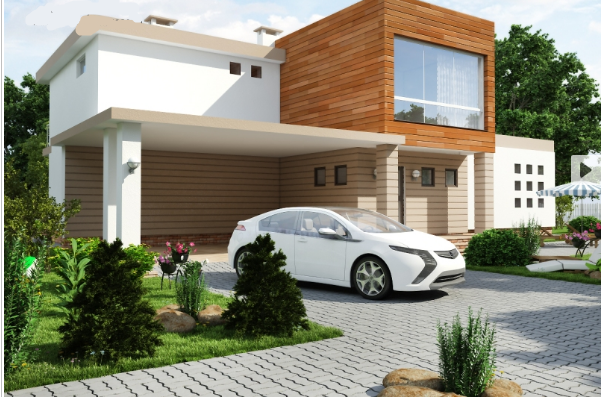 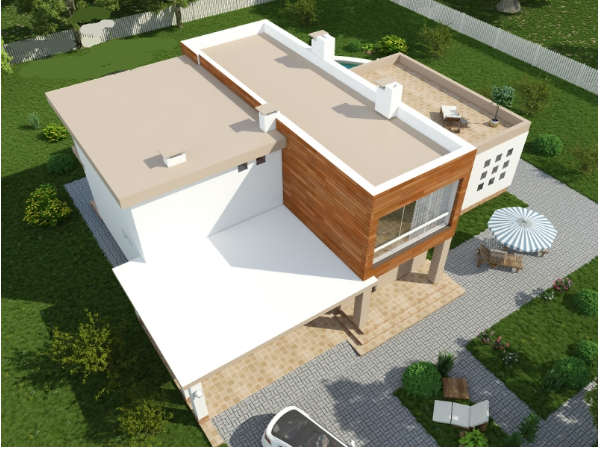 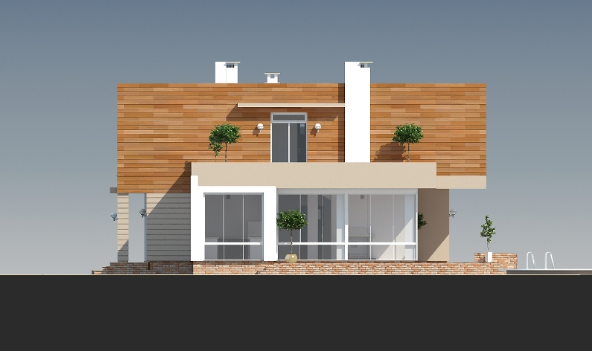 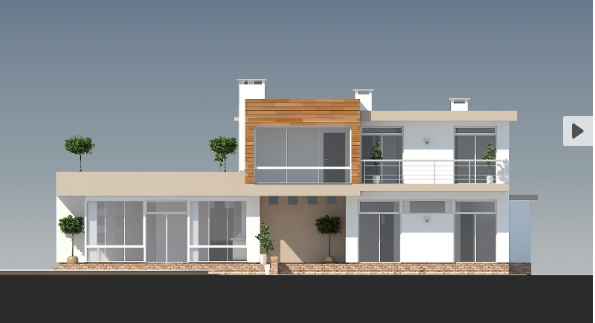 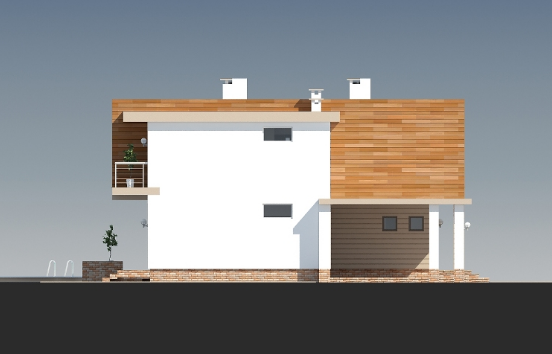 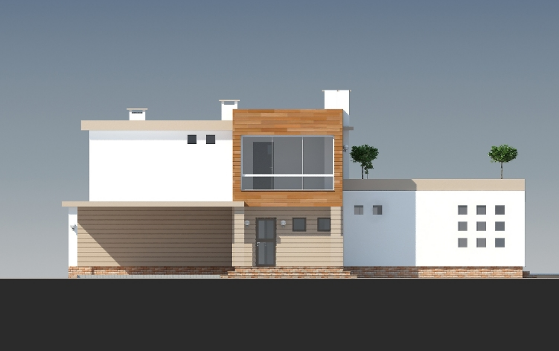 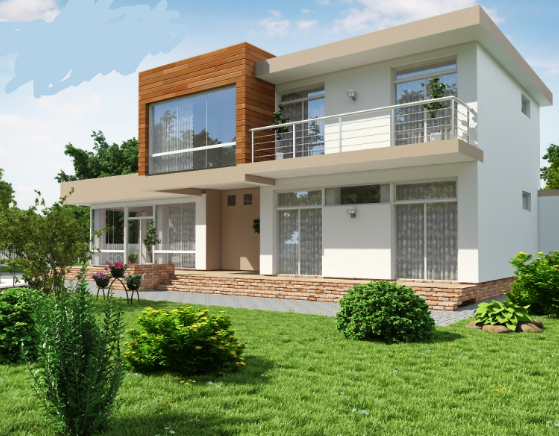 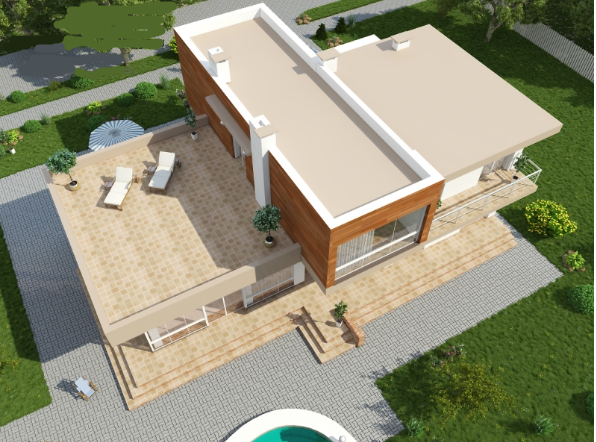 